Jaarverslag 2021-2022 Basisschool De Wissel       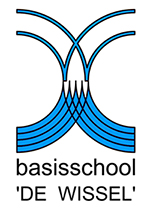 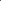 Er is reeds gestart met inhoudelijke werkgroepen: 2021-2022: We zetten door op het pedagogisch handelen door het schooljaar opnieuw te starten met Gouden Weken en de fasen van groepsvorming. Daarnaast zal er ondersteuning zijn van een externe (Kees van Overveld) gericht op moeilijk gedrag. Evaluatie: behaald met verder borging naar volgend schooljaar.2022-2023: Gouden weken en fasen van groepsvorming borgen. We starten in het schooljaar 2022-2023 met de invoering van Kwink en daar komen de gouden weken en fasen van groepsvorming in terug. Dit dekt de doelen van sociaal-emotionele ontwikkeling en burgerschap. 2021-2022: In het schooljaar 2020-2021 is Spelend Leren een speerpunt. Dit zetten we door in het nieuwe schooljaar en verbreden naar groep 3. Ook hier zijn teamsessies gepland en klassenbezoeken om dit door te voeren. Evaluatie: behaald met verdere borging naar volgend schooljaar. 2022-2023: Teamtraject spelend leren wordt doorgezet in groep 1 t/m 3. Tevens zijn er opnieuw klassenconsultaties ingekocht met externen en IB. De nieuwe collega’s worden hier ook in meegenomen. Aankomend schooljaar worden de thema’s van de groepen 1/2 en 3 nog beter op elkaar afgestemd. Ook de peuterspeelzaal wordt meegenomen in het bieden van dezelfde thema’s en doelgericht werken. 2021-2022: Dit schooljaar is KIJK verder verdiept. Tevens is er gestart met de KIJK! Monitor, om nog duidelijker in kaart te brengen waar we staan en wat we nog verder moeten ontwikkelen. Op deze manier worden ook de registraties van groep 1-2 meegenomen in alle uitslagen van de school. Evaluatie: behaald met verdere borging naar volgend schooljaar. 2022-2023: Aankomend schooljaar zijn er twee bijeenkomsten extern ingekocht ten behoeve van verdere verdieping van KIJK! Samen met de intern begeleider stellen de leerkrachten streefdoelen op voor alle 4 domeinen: taal, rekenen, motoriek en sociaal-emotioneel.  2021-2022: Borgen EDI en aanbieden voor startende en nieuwe collega’s.Evaluatie: behaald met vervolg naar volgend schooljaar. 2022-2023: In januari 2023 is er een bijeenkomst EDI-Teach. Teach like a champion 3.0 is een middel die we inzetten tijdens de lesfasen van EDI. Hiernaast krijgen de leerkrachten, die dit nodig hebben, coaching van een externe coach op het EDI-instructiemodel. 2021-2022: Opfrissen Teach like a champion (groep 1-8) en LOGO3000 (groep 1-3).Evaluatie: niet behaald. 2022-2023: Aankomend schooljaar gaan we met Teach like a champion aan de slag op 9 januari en 6 april 2023. Aankomend schooljaar zullen er twee rondes klassenconsultaties LOGO3000 door de intern begeleider worden uitgevoerd. Tevens zijn er twee bijeenkomsten die vanuit Auris worden verzorgd, om meer inzicht te hebben in de taalontwikkeling van het jonge kind. Hier wordt aandacht besteed aan dat wat kinderen met een taalontwikkelingsachterstand en /of taalontwikkelingsstoornis nodig hebben. 2021-2022: Methode schrijven wordt vernieuwd (Pennenstreken). Al gestart in groep 3 en nu uitbreiden in de groepen 4 t/m 8;Evaluatie: doel is behaald. 2022-2023: Nieuwe methode schrijven is geïmplementeerd. We hebben een werkgroep die dit verder borgt.  2021-2022: Rekenen (Getal & Ruimte Junior) is geïmplementeerd in schooljaar 2020-2021. Dit gaan we borgen aan de hand van de Kwaliteitskaart. Verrijking en verdieping blijft het aandachtspunt in het schooljaar 2021-2022; Evaluatie: behaald met verdere borging naar volgend schooljaar. 2022-2023: Aankomend schooljaar gaan we verder met het gezamenlijk voorbereiden van rekenlessen en bijbehorende collegiale klassenconsultaties (GL). Tevens zijn er opnieuw bijeenkomsten waarbij alle schoolafspraken worden besproken. Twee keer per jaar zijn er klassenconsultaties rekenen door de intern begeleider. 2021-2022: ICT blijft een speerpunt aankomend schooljaar. ICT-coördinator gaat een opleiding volgen en duidelijk beleidsplan voor de aankomende jaren staat centraal. Evaluatie: gedeeltelijk behaald, voorzetten aankomend schooljaar. We hadden reeds technieklessen van een vakkracht op De Wissel. Digitale geletterdheid is een verplicht onderdeel geworden van het curriculum in het basisonderwijs. We hebben er een speerpunt van gemaakt op De Wissel en dit schooljaar hebben we een Ontdeklab gemaakt. De leerlingen kunnen in deze fantastische ruimte aan de slag met de doelen van Wetenschap & Technologie.In blokken van 4 weken (?) zullen de leerlingen in halve groepen aansluiten bij het Ontdeklab onder begeleiding van vakkracht techniek of aan de slag gaan met de digitale geletterdheid in de klas onder begeleiding van de leerkracht. 2022-2023: ICT’er heeft de opleiding ICT afgerond. Het beleidsplan is besproken in het team en er zijn actiepunten naar voren gekomen. Aankomend schooljaar is er een implementatietraject met externen betreft de invoering van de methode Delta de Draak (digitale geletterdheid leerlingen). In ons Ontdeklab wordt de leerlijn wetenschap en technologie verzorgt door een vakkracht van Vakmanstad Rotterdam. 2021-2022: Implementatie nieuwe wereldoriëntatie methode: Zaken van Zwijssen. Evaluatie: doel is behaald. 2022-2023: Aankomend schooljaar gaan we dit verder borgen aan de hand van de kwaliteitskaart. 2021-2022: De vieringen halen we in het schooljaar 2021-2022 voor het grootste gedeelte bij de leerkrachten weg door een eventmanager één dag in de week aan te stellen. Evaluatie: Doel behaald. 2022-2023: In het nieuwe schooljaar komt er een externe eventmanager ipv een leerkracht uit het team, zodat we nog beter zaken kunnen scheiden en kunnen focussen. 2021-2022: Door corona is het belang van Burgerschap nog urgenter geworden. Dit schooljaar hebben we een Beleidsplan Burgerschap samen met de werkgroep geschreven. Het team is hierin meegenomen tijdens teamsessies. Twee externe deskundigen van de Thomas More Academie ondersteunen ons bij dit traject. Evaluatie: doel is niet behaald. 2022-2023: Er is een start gemaakt door burgerschap nog meer op de kaart te zetten in de school. Aankomend schooljaar starten we met de invoering van Kwink. Hierin komen de sociale vaardigheden en burgerschap aan de orde. Met het team hebben we één studiedag in september en zullen er klassenconsultaties worden uitgevoerd. Tevens zullen er 5 Kwink-coaches worden opgeleid. 2021-2022: Aankomend schooljaar 2021-2022 wordt er gestart met een theaterdocent van de SKVR voor de groepen 1 t/m 4 om de brede ontwikkeling van de leerlingen te stimuleren. Evaluatie: Doel behaald. 2022-2023: Aankomend schooljaar dit continueren. 2021-2022: Ook zal er in de groepen 5 t/m 8 een stimulering van de brede ontwikkeling plaatsvinden door het vak Engels aan te bieden bij een vakkracht. Evaluatie: Doel behaald. 2022-2023: Aankomend schooljaar dit continueren. 2021-2022: In schooljaar 2020-2021 zijn we gestart met Close Reading om ons begrijpend leesonderwijs te verbeteren. Uit de Cito analyse blijkt dat dit het enige vakgebied is wat schoolbreed achterblijft. Dit traject hebben de leerkrachten voornamelijk online (i.v.m. corona) gevolgd. Aankomend schooljaar gaan we hier fysiek mee verder tijdens studiedagen en klassenbezoeken. Evaluatie: Doel behaald.2022-2023: Na twee jaar een implementatietraject Close Reading, zullen we aankomend schooljaar in november en maart klassenconsultaties door een externe + IB laten uitvoeren om het te borgen. 2021-2022: Deze werkgroepen komen regelmatig bij elkaar en zullen een rol spelen in de inhoud van de onderwijskundige ontwikkelingen. Zij geven advies aan het team rondom deze ontwikkelingen. Kennis delen tijdens de bijeenkomsten en collegiale klassenconsultaties zorgt voor verdieping. Uitslagen en plannen kunnen dan tijdens de Bordsessies van leerKRACHT besproken worden.  Evaluatie: Doel is behaald, aankomend schooljaar continueren. 2022-2023: We werken met expertgroepen en coördinatoren. Ook aankomend schooljaar komen de expertgroeps regelmatig bij elkaar en zorgen zij voor de voorbereiding van teamsessie en klassenconsultaties. Zie overzicht werkgroepen. Het jaarverslag is gebaseerd op het meerjarenbeleidsplan. We werken met kwaliteitskaarten. De kwaliteitskaarten zijn terug te vinden in de leerkrachtenmap en in de Cloud (Leerkrachtenmap -> mapje Publiek). Naam school: De WisselDatum: 9 maart 2022Ingevuld door: MTNaam school: De WisselDatum: 9 maart 2022Ingevuld door: MTNaam school: De WisselDatum: 9 maart 2022Ingevuld door: MTGeraadpleegde documenten, per document de datum aangeven:- Schoolplan 2020-2024- Schooljaarverslag 20-21- Schoolgids (wiki)- Inspectierapport 6 juni 2018Geraadpleegde documenten, per document de datum aangeven:- Schoolplan 2020-2024- Schooljaarverslag 20-21- Schoolgids (wiki)- Inspectierapport 6 juni 2018Geraadpleegde documenten, per document de datum aangeven:- Schoolplan 2020-2024- Schooljaarverslag 20-21- Schoolgids (wiki)- Inspectierapport 6 juni 2018Kwaliteitsgebieden en standaardenSleutelwoordenBevindingenOnderwijsproces (OP) – krijgen de leerlingen goed les?Onderwijsproces (OP) – krijgen de leerlingen goed les?Onderwijsproces (OP) – krijgen de leerlingen goed les?OP1. Aanbod- op kerndoelen gebaseerd- referentieniveaus taal en rekenen- ononderbroken ontwikkeling- afgestemd op populatieDe Wissel is een interconfessionele school, een samenwerking tussen de schoolbesturen PCBO & RVKO. De school gaat uit van een Christelijke grondslag en ziet diversiteit als een verrijking en verwelkomt alle culturen en religieuze achtergronden. De school vindt het belangrijk dat alle kinderen goede leerresultaten behalen en daardoor goede mogelijkheden krijgen in het voortgezet onderwijs.  De school stelt het kind centraal.De missie van de school is omschreven als  “Werelds onderwijs in een wereldstad”De school heeft een schoolplan gemaakt in de opzet van de onderdelen van de Inspectie, inclusief eigen kwaliteitsnormen. Er is een beredeneerd aanbod op kernvallen met eigen kwaliteitsnormen geformuleerdDe school werkt met EDI en Teach. Men is IKEI en Lekker Fit school. Inmiddels beheerst iedereen de werkwijze van EDI en gaan we dit borgen. Als administratiesysteem wordt Esis gebruikt, in de onderbouw wordt het registratiesysteem van KIJK! Gebruikt. Tevens wordt SCOL gebruikt en voor Burgerschap de methode Trefwoord.In 2020- 2021 is er tevens gestart met Close Reading.Aankomend schooljaar zullen er twee rondes klassenconsultaties LOGO3000 door de intern begeleider worden uitgevoerd. Tevens zijn er twee bijeenkomsten die vanuit Auris worden verzorgd, om meer inzicht te hebben in de taalontwikkeling van het jonge kind. Hier wordt aandacht besteed aan dat wat kinderen met een taalontwikkelingsachterstand en /of taalontwikkelingsstoornis nodig hebben.Blijven monitoren vanuit IB of de pluskinderen in de klas worden uitgedaagd en hoe (verrijking en verdieping).  Borgen Sprongen Vooruit en nieuwe leerkrachten gaan de cursus volgen als inspiratiebron voor automatiseren met behulp van materiaal (gr. 1-6). Uitbreiding materialen gr 7-8. Redactiesommen zijn geïmplementeerd in het rekenonderwijs. OP2. Zicht op ontwikkeling en begeleiding- systematisch informatie over leerlingen verzamelen (lvs)- aanbod en zorg op kind afstemmen- extra ondersteuning (OPP)/ zorgplichtDe school maakt gebruikt van de 4D-cyclus (Data-duiden-doelen-doen) en gebruikt de M- en E-toetsen uit Esis om de school- en groepsoverzichten te evalueren en bij te stellen. Indien noodzakelijk wordt er adaptief getoetst en gebruik gemaakt van een OPP.
De doelenmuur en klassenmap zijn verantwoordingsinstrumenten, de school werkt groepsplanloos. De leerkrachten hebben zicht op ontwikkeling met behulp van de doelenmuur per blok. Kinderen hebben eigenaarschap door de gevoerde kindgesprekken en een er wordt een beredeneerde omgeving gecreëerd waar kinderen kunnen oefenen met eigen doelen (o.a doelenlaadjes). De ontwikkeling met betrekking tot eigen doelen wordt in de klassenmap genoteerd. De doelen die bereikt worden, worden groen gekleurd en de doelen die nog aandacht behoeven geel. Deze worden verder ingepland. Doelenmuur en succescriteria (zie kwaliteitskaart zicht op ontwikkeling) blijven agenderen. 
De klassenmap met planning, subgroep instructies met doelen en evaluaties moet geborgd. IB monitort, waar nodig individuele begeleiding.
Het actualiseren van de doelenmuur voorafgaand aan een nieuw blok is een aandachtspunt voor sommige groepen. Via Klasbord Ouderapp gaat de school de ouders nog meer betrekken.  OP3. Pedagogisch-didactisch handelen- pedagogische en didactische visie van de school, ondersteunend én uitdagend- pedagogisch en didactisch handelen van leerkrachten De school sluit aan bij de ontwikkelingsbehoefte van de leerlingen. In de onderbouw doet zij dit door middel van spelend leren. In de hogere groepen wordt het leerstofaanbod afgestemd op de onderwijsbehoefte van de leerlingen. Essentieel hiervoor is zicht op ontwikkeling. Dit wordt zichtbaar gemaakt  door de data- en doelenmuren. De leerkrachten verzorgen hun lessen aan de hand van het model voor Expliciete Directe Instructie, hierdoor wordt rekening gehouden met de verschillen tussen leerlingen en krijgt iedere leerling de instructie die nodig is om zijn eigen doelen te behalen. De leerlingen krijgen aanbod dat past bij hun mogelijkheden, dit betekent dat ook de betere leerlingen verrijking en verdieping aangeboden krijgt. Het team ziet het als haar taak om met elkaar het onderwijs steeds beter te maken. Binnen een verbetercultuur, waarin het team continu op zoek is naar verbeteringen, is een gedragen visie ontwikkeld voor het vormgeven van het onderwijs. Er worden gezamenlijke doelen geformuleerd, waar acties aan gekoppeld worden. Leerkrachten maken gebruik van elkaars expertise, ze bereiden samen lessen voor, gaan op lesbezoek en reflecteren hier op.Na iedere vakantie wordt er aandacht gevraagd voor de Gouden Weken, om zo de groepsvorming positief te beïnvloeden. Alle kinderen krijgen bij binnenkomst in het lokaal een hand van de leerkracht. Leerkrachten en leerlingen krijgen feedback. Men zoomt in op de successen van het team en het team bedenkt manieren om successen zichtbaar te maken.Doorgaande lijn Burgerschap en sociale omgang met elkaar wordt stevig neergezet met het team. Er wordt gestart met de invoering van Kwink. Leerkrachten en leerlingen (m.b.v. leerlingenraad – Burgerschap) geven elkaar feedback zijn punten die nog verder doorontwikkeld moeten wordenMaatregelenladder Gedragsprotocol Veiligheidsplan Aandachtspunt: teamsuccessen zichtbaar maken! OP4. Onderwijstijd- wettelijk verplicht aantal onderwijsuren (940 uur)Schooltijden (met continurooster)Ma-di-do-vr: 8:30 - 15:00 uur Wo: 8:30 - 12:15 uur
De school voldoet hiermee aan de wettelijke norm van 940 uur en heeft een tussenschoolse opvang door sport- en spelbegeleiders van Feyenoord. Er is daarnaast een naschools aanbod gericht op talentontwikkeling. OP6. Afsluiting- overgang po naar vo- passend (kansrijk) advies op basis van eindtoetsVanaf groep 6 wordt de plaatsingswijzer ingevuld en toegevoegd aan het rapport, in ESIS genoteerd en gedeeld met ouders. In groep 7 geeft de school een voorlopig advies, in groep 8 volgt het definitieve advies. In groep 7 is er een voorlichtingsavond voor de ouders over de Rotterdamse plaatsingswijzer. Via Vensters volgt de school hoeveel procent van onze leerlingen na 3 jaar VO nog op de onderwijsvorm zit waarnaar verwezen is. Op basis van de gegevens uit Vensters PO wordt jaarlijks een analyse van de schooladvisering gemaakt. De school gebruikt het model van Feed Up, Feed Back en Feed Forward . Uit ESIS kan in percentages aangeven worden welk percentage kinderen uit zal stromen naar de diverse vormen van vervolgonderwijs.OP Onderwijsproces De school heeft in 2018 een Inspectiebezoek gehad en heeft zichzelf daarna verbeterd. De school is van afrekencultuur naar een open cultuur om zaken met elkaar te bespreken getransformeerd en van los zand naar geheel gegaan. De populatie leerlingen is sindsdien ook flink gegroeid. Wel wordt er opgemerkt dat de instroom wel anders is (hoger taalniveau). De school is ook op diverse punten verbouwd en anders ingericht, bijvoorbeeld de teamkamer en een bijkombos. De school houdt 2x per jaar een teamvergadering over de resultaten en doet dat altijd in presentatie gekoppeld aan een bepaalde werkvorm zodat iedereen aangehaakt is. Warme overdracht povoAandachtspunten: werken in Leerpleinen met kinderen die differentiatie naar boven nodig hebben. Inzetten digitale vaardigheden in de klas naast halve klas in Ontdeklab. Kwaliteitsgebieden en standaardenSleutelwoordenBevindingenVeiligheid en schoolklimaat (VS) – zijn de leerlingen veilig?Veiligheid en schoolklimaat (VS) – zijn de leerlingen veilig?Veiligheid en schoolklimaat (VS) – zijn de leerlingen veilig?VS1. Veiligheid- sociale, fysieke en psychische veiligheid- veiligheidsbeleid- monitoring met gestandaardiseerd instrument- meldcodes Huiselijk geweld en KindermishandelingEr is een maatregelenladder, deze biedt handvatten en wordt tijdens de startvergadering weer belicht. Daarnaast is er een stroomschema gedragsprotocol, deze is met het team en ouders besproken (inclusief MR). Er zijn meer time-out mogelijkheden in de groep en wordt er zoveel mogelijk preventief gehandeld. Fysiek geweld wordt niet getolereerd. 
Veiligheidsmonitor B&T wordt om het jaar afgenomen. Hiernaast wordt twee keer per jaar de SCOL afgenomen. Er is een kwaliteitskaart sociale veiligheid. VS2. Schoolklimaat- ontwikkelen van sociale en maatschappelijke competenties- basiswaarden van de democratische rechtstaatEr heerst een veilig klimaat voor alle kinderen, ouders en teamleden. Er zijn schoolregels en tijdens de inwerkvergadering wordt het gedragsprotocol besproken. In het begin van het schooljaar wordt er veel aandacht besteed aan Gouden Weken, fasen van groepsvorming – van de groep een positieve groep maken. Er wordt een groepsdoel (bijv. uit de SCOL) zichtbaar gemaakt in de klas. Ouders worden betrokken bij de ontwikkeling van hun kinderen en gezien als de meest belangrijke partner. De school handelt preventief om een veilig klimaat op school te kunnen realiseren en waarborgen met behulp van de methode Kwink. Op school worden de Christelijke feestdagen zoals Kerst en Pasen gevierd. Van alle kinderen wordt verwacht dat ze hierbij aanwezig zijn. Er is ook aandacht voor tradities en feestdagen uit andere geloven en culturen. Hierdoor ontstaat begrip en respect voor verschillende geloven en culturen. Kwaliteitsgebieden en standaardenSleutelwoordenBevindingen Onderwijsresultaten (OR) – leren de leerlingen genoeg?Onderwijsresultaten (OR) – leren de leerlingen genoeg?Onderwijsresultaten (OR) – leren de leerlingen genoeg?OR1. Resultaten- eindresultaten voldoen aan de normUit het Inspectierapport 2018: 
De onderwijsresultaten die de Wissel laat zien, voldoen aan de gestelde wettelijke eisen, maar zijn kwetsbaar. De eindopbrengsten van de afgelopen twee schooljaren voldoen niet aan de wettelijke norm. De school monitort de tussenresultaten en heeft er ambitieuze normen aan gesteld. Hoe de school die ambities waar wil maken is niet inzichtelijk gemaakt. Met de positieve ontwikkeling in het onderwijsproces is de verwachting dat de school haar doelen gaat bereiken. Momenteel focust de school vooral op de basisvakken. De leerlingen leren echter meer dan dat op school. Het zou de school helpen ook de andere ontwikkelingen inzichtelijk te maken.In het schoolplan 2020-2024 is opgenomen dat er op de Eindtoets 89,3% 1F behaald is en 48,7% 1S/2F. De Wissel heeft een schoolweging van 38, hierbij horen de SW van 85% (1F) en 32,1% (1S/2F).OR2. Sociale en maatschappelijke competenties- ambitieuze verwachtingen van wat de leerlingen maximaal kunnen bereiken - aansluiting op vervolgonderwijs en maatschappij- in kaart brengen van deze competentiesBorgen twee keer per jaar afname SCOL en leerling SCOL aan de hand hiervan doelen en acties stellen (Veiligheidsmonitor).Evalueren en verder ontwikkelen ouderbijeenkomsten rondom de pedagogische aanpak. Oudercommissie als ondersteuning bij werkzaamheden en vieringen op school.LOB-activiteiten tijdens de kijkweken. Implementatie Kwink. Kwaliteitskaart burgerschap concretiseren aan de hand van het nieuwe inspectiekader. Duurzaamheid en toekomstbestendig onderwijs. - maatschappelijk bewustzijn- duurzame inzetbaarheid van de professional- innovatie- maatschappelijke ontwikkelingen- door, voor en met leerlingen- integraal  eigentijds en ontwikkelingsgericht personeelsbeleid- vorm volgt inhoudKwaliteitsgebieden en standaardenSleutelwoordenBevindingen Kwaliteitsgebied sturen, kwaliteitszorg en ambitie (SKA)Kwaliteitsgebied sturen, kwaliteitszorg en ambitie (SKA)Kwaliteitsgebied sturen, kwaliteitszorg en ambitie (SKA)SKA1. Visie, ambitie en doelen- visie, ambitie en doelen zijn vertaald in onderwijskundig beleid- sturing op het halen van de ambities en doelen (onderwijskundig leiderschap)- aansluiten bij op visie, ambitie en doelen van het bestuur- specifieke aandacht voor (taal)achterstanden en burgerschap- personeelsbeleid- organisatie van het onderwijsBorgen dat nieuwe leerkrachten binnen het jaar ook een buddy krijgen.  Onze volgende stap is het gezamenlijk lesontwerp en doorgaan met collegiale klassenconsultaties en feedbackgesprekken. Bij de opbrengstenvergadering in een Padlet beschrijven mensen waar ze trots op zijn en wat ze nog verder willen ontwikkelen. Collega’s die bij die ontwikkeling kunnen helpen, bieden dit gelijk tijdens deze werkvorm aan. Wekelijks zijn er bordsessies met OB, MB en BB met doelen, acties, successen, planning en borging. Dagelijks is er een SMW-er. Elke week is er een medewerker spraak-taalontwikkeling en wekelijks is er een event-manager. Het team vertaalt de verschillende vaardigheden naar concreet en waarneembaar gedrag van leerlingen, ouders, leerkrachten en leidinggevenden.SKA2. Uitvoering en kwaliteitscultuur- professionele en veilige leer- en verbetercultuur- stelsel van kwaliteitszorg- deskundigheidsbevordering- schoolondersteunings-profiel- samenwerking met andere scholen en organisaties om voor elk kind een passende onderwijsplek te hebbenBij de opbrengstenvergadering beschrijft met in een Padlet waar men trots op is en wat men nog verder wil ontwikkelen. Collega’s die bij die ontwikkeling kunnen helpen, bieden dit gelijk tijdens deze werkvorm aan.  De volgende stap is het gezamenlijk lesontwerp en doorgaan met collegiale klassenconsultaties en feedbackgesprekken. Tevens borgen dat nieuwe leerkrachten binnen het jaar ook een buddy krijgen.  SOP door IB met het team bespreken.Plusaanbod kernvakken monitoren door IB.Implementeren van dyscalculieprotocol is een actie. Dyslexie protocol is reeds geïmplementeerd en wordt weer geagendeerd.  We verbeteren voortdurend ter ontwikkeling van onze kwaliteitSKA3. Evaluatie, verantwoording en dialoog- monitoren, evalueren, analyseren en beoordelen van de doelen en het beleid- uitkomsten hiervan verwerken in (verbeter)beleid- informeren van het bestuur- actief informatie ophalen (intern en extern) om zicht te krijgen- contact met de vervolgscholen over de leerlingen- tegenspraak organiseren (ouders, personeel, MR, leerlingen, stakeholders)- minimaal jaarlijks een toegankelijke rapportage over doelen en behaalde resultatenOp de Wisselwiki staat het volgende omschreven:De medezeggenschapsraad (MR) bestaat uit drie ouders en drie personeelsleden van de school. MR denkt mee over beleid, schoolplan, jaarplan en diverse documenten (schoolgids, jaarplan, vakantierooster met marge-uren etc.). De MR vergadert zes keer per jaar. De MR geeft advies of instemming in schoolzaken zoals onder andere beleid, schooljaarplan, methodes, ouderbijdrage enz. Ouders kunnen de MR bereiken via: mr@basisschooldewissel.nl. 
Iedereen die in de MR zit, heeft zich verkiesbaar gesteld. MR schrijft een MR reglement en heeft een vergaderplanning 2022-2023 gemaakt.Bestuur is betrokken (P. Monster en P. van Deursen) heeft in 2019 een MR vergadering bijgewoond en vragen van de MR naar aanleiding van het verificatieonderzoek beantwoord. Op 19 april 2021 heeft het bestuur deelgenomen aan een online MR-vergadering naar aanleiding van de bestuursreserve. De MR notulen worden geüpload op onze website, zodat ze toegankelijk zijn voor alle ouders.Ouders helpen op verzoek bij feesten en vieringen, schoolreis, Culturenfeest, etc. Er is een oudercommissie. 
De Klasbord ouderapp wordt wekelijks gebruikt om te communiceren en ouders te informeren. De school verwacht aanwezigheid van alle ouders op de rapportbesprekingen en ouderavonden. 
Er wordt verbondenheid van ouders met de school gestimuleerd en de school maakt graag gebruik van de inbreng van ouders (ouderpanel gesprekken). Uitgangspunt is wederzijds respect en vertrouwen. De school ziet ouders als partners, zowel voor de leerontwikkeling van het kind (didactisch partnerschap) als voor de wijze waarop leerlingen, ouders en school met elkaar omgaan (pedagogisch partnerschap). Kinderen presteren beter als ouders betrokken zijn bij de school en uitstralen dat leren leuk en belangrijk is. Doelen uit het Strategisch Verhaal van de RVKOSleutelwoordenBevindingenAmbitie / doelen ICBO: Doorgaande lijn VVE en VO Afspraken omtrent de samenwerking met Kiddoozz. Regelmatig overleg met Kiddoozz manager om de doorgaande lijn peuters kleuters te borgen en te zorgen tot een natuurlijke doorstroom.De doorgaande lijn VO is gewaarborgd via de Rotterdamse plaatsingswijzer en de jaarlijkse voorlichting door minimaal drie VO scholen.LOB Kwaliteitskaart is geïmplementeerd, zie mapje publiek. De LOB activiteiten vinden plaats in de groepen 6 t/m 8.De thema’s mogen meer gezamenlijk geopend en afgesloten worden. IB en VSMW preventief inzetten voor een passende plek bij zorgleerlingen.Kwaliteitskaart LOB is gemaakt en is besproken met de gemeente. De acties zijn opgenomen in de jaarplanning. Ambitie / doelen ICBO: ICT Oefensoftware passend bij de methode optimaal gebruiken. Er is geïnvesteerd in een extra laptopkar met 30 laptops.   lessen rondom Mediawijsheid continueren. ICT werkgroep door een nieuwe ICT coördinator oprichten. Nieuwe methode Digitale Geletterdheid wordt ingevoerd.Van server naar de Cloud gegaan, we werken met SharePoint. Migratie doorgevoerd. Wifi-structuur versterkt. iPads bij de kleuters. Extra devices (Chromebooks) aangeschaft voor groep 3-8. Mediawijsheidlessen met het Monitoren en ondersteunen waar nodig.Laptops voor leerkrachten. Leerlijn Digitale Geletterdheid implementeren (met behulp van nieuwe methode). Meerjarenplan ICT, waarbij ook wordt gekeken naar de houdbaarheid van de devices. Meer ICT betrekken bij curriculum.Wij doen recht aan talenten- maatwerk in onderwijsaanbod- ieder kind optimale kansen en ontwikkeling naar eigen vermogen- functie en taakdiversiteit binnen de scholen- inzet van collega’s op basis van talenten, mogelijkheden en ambities- kansengelijkheidWij werken duurzaam en toekomstbestendig